Вариант ДемоОпределите количество натуральных чисел, удовлетворяющих неравенству: 110100102 < x < DA16.На время ремонта участка Замоскворецкой линии метро Вася вынужден добираться до Лицея на автобусах. Он может доехать до остановки «метро Каширская» на следующих автобусах: КМ1, КМ2, Е80, 899, С820 и Н13. Известно, что интервалы движения автобусов  составляют: КМ1 – 120 сек., КМ2 – 120 сек., Е80 – 150 сек., 899 – 250 сек., С820 – 300 сек., Н13 – 375 сек.  Вася захотел зафиксировать последовательность прибытия автобусов на остановку, но забыл дома ручку. У него есть лист бумаги и стикеры (наклейки) двух цветов. В Лицее на уроках информатики Вася изучил неравномерное двоичное кодирование. Поэтому, для каждого номера автобуса Вася разработал двоичный код, удовлетворяющий условию Фано. Какое минимальное количество стикеров понадобится Васе, чтобы закодировать подъезжающие к остановке автобусы, если автобусов подъехало: КМ1 – 4шт., КМ2 – 3шт., Е80 – 3 шт., 899 – 2 шт., С820 – 2шт.   В ответе запишите общее количество стикеров.На вход алгоритма подаётся натуральное число N. Алгоритм строит по нему новое число R следующим образом.1) Строится двоичная запись числа N.2) К этой записи дописывается (дублируется) последняя цифра.3) Затем справа дописывается бит чётности: 0, если в двоичном коде полученного числа чётное число единиц, и 1, если нечётное.4) К полученному результату дописывается ещё один бит чётности.Полученная таким образом запись (в ней на три разряда больше, чем в записи исходного числа N) является двоичной записью искомого числа R. Укажите минимальное число N, после обработки которого автомат получает число, большее 114. В ответе это число запишите в десятичной системе.Рисунок размером 1024 на 512 пикселей занимает в памяти 384 Кбайт (без учёта сжатия). Найдите максимально возможное количество цветов в палитре изображения.Вася составляет 4-буквенные слова, в которых есть только буквы К, Л, О, У, Н,  причём буква У используется в каждом слове хотя бы 1 раз. Каждая из других допустимых букв может встречаться в слове любое количество раз или не встречаться совсем. Словом считается любая допустимая последовательность букв, не обязательно осмысленная. Сколько существует таких слов, которые может написать Вася?При регистрации в компьютерной системе каждому пользователю выдаётся пароль, состоящий из 15 символов и содержащий только символы из 12-символьного набора: А, В, C, D, Е, F, G, H, K, L, M, N. В базе данных для хранения сведений о каждом пользователе отведено одинаковое и минимально возможное целое число байт. При этом используют посимвольное кодирование паролей, все символы кодируют одинаковым и минимально возможным количеством бит. Кроме собственно пароля, для каждого пользователя в системе хранятся дополнительные сведения, для чего выделено целое число байт; это число одно и то же для всех пользователей. Для хранения сведений о 20 пользователях потребовалось 300 байт. Сколько байт выделено для хранения дополнительных сведений об одном пользователе? В ответе запишите только целое число – количество байт.Сколько клеток лабиринта соответствуют требованию, что, начав движение в ней и выполнив предложенную программу, РОБОТ уцелеет и остановится в закрашенной клетке (клетка F1)? 1) 7	2) 12	3) 17 	4) 21ПОКА снизу свободно ИЛИ справа свободно   ПОКА снизу свободно    вниз   КОНЕЦ ПОКА   вправоКОНЕЦ ПОКАВ таблице приведены запросы и количество страниц, которые нашел поисковый сервер по этим запросам в некотором сегменте Интернета:Сколько страниц (в тысячах) будет найдено по запросу Зубры | БарсукиИсполнитель Калькулятор преобразует число на экране. У исполнителя есть три команды, которым присвоены номера:1. Прибавить 12. Умножить на 33. Умножить на 4Сколько существует программ, для которых при исходном числе 2 результатом является число 70 и при этом траектория вычислений содержит число 8 и не содержит число 35?Имеется девять городов, пронумерованных от 1 до 9. Некоторые из них соединены дорогами (всего n дорог). Существует множество путей, проходящих по каждой дороге ровно 1 раз. Требуется вывести номера городов друг за другом в порядке проезда по дорогам, причем, полученное число (состоящее из номеров городов) должно быть минимальным.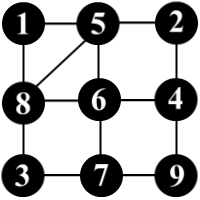 В ответе укажите минимальное n+1 значное число. 654321ABCDEFЗапросКоличество страниц (тыс.)Зубры | Барсуки | Хомяки675Зубры370Хомяки135Барсуки & Зубры90Барсуки & Хомяки75Зубры | Хомяки505